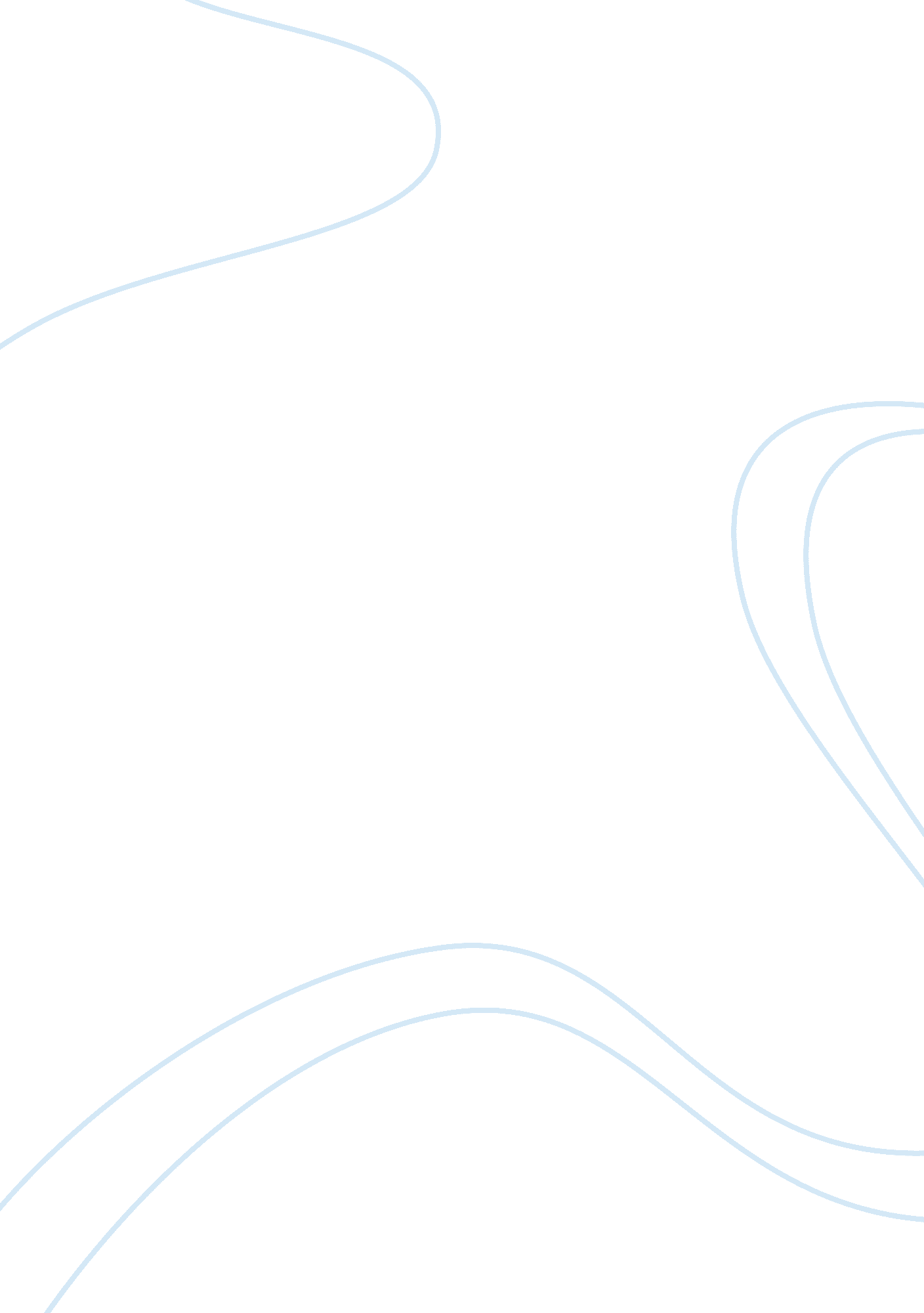 Poitical scienceHistory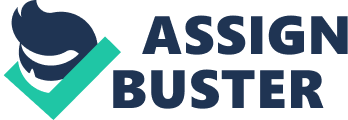 Civilian Conservation Corps Introduction Civilian Conservation Corps was a group formed to tackle problems of unemployment for the youths between the age of 18 and 25 years old. By this time, the world was facing severe economic problems. In fact, it is famously known as the Great Depression. The stock market was melting while levels of unemployment drastically increased. Agricultural sector was heavily affected by depletion of top soil and dust bowl that affected the US. It is for this purpose that President Roosevelt Franklin decided to form the group (Jason Buchanan). 
Services offered by Civilian Conservation Corps 
The group of young boys and girls was so active between the year 1933 and 1941. The group recruited approximately three million youths who served during its tenure. The major aim of the group, which was under the supervision of the armed forces, included planting of trees. The youths also engaged in fighting malaria by draining the swamps. In addition to this, the group was also actively involved in restocking the fish levels in the rivers and lakes. The groups also engaged actively in controlling the floods and construction of public parks. A subscription fee of $30 was paid monthly but $22 was sent to the families of the youths who were engaged at work. The group also engaged in construction of public and state roads. The youths worked hard and did not sleep at night as they attended various classes that instilled on them the knowledge of doing the variety of jobs they were engaging on during the day. By 1942, the program was disbanded after it achieved its objectives and mission as the economy got back to normal. 
. It is paramount for us to understand that the youth are the pillars of the economy. This is because they possess great skills and energy in performing various duties in the society. Their active participation helped the US to get back on its feet after suffering from the economic recession. Involving the whole society in the building of the nation is the key for development. This concept did not only create jobs but also fostered good environmental protection as well as maintaining good relations in the society. During this time, America relied on agriculture as the backbone of their economy and therefore they had to look for the best means of protecting the economy. Many countries can adopt this strategy and help overcome the poverty levels they experience. 
This film is useful in appreciation of cultural and racial ethnicity. This is because both the blacks and the whites actively participated in the program despite their status. The amount of money sent to the families at the end of the month was uniform and was not biased in any way. 
Conclusion 
The youths built the parks that are still memorable to this date. The film reflects on the university’s vision 2020 since it shows the importance of diversity and culture. The vision also targets an age group, which is mostly found in the universities. Most of the students fall in that age group. 
Works Cited 
American Experience: The Civilian Conservation Corps. Dir. Robert Stone. Perf. Rovi Jason Buchanan. 2009. 